Les verbes en -er au futur :Pour conjuguer les verbes en « ER » au futur, il faut ajouter les terminaisons -AI , -AS , -A , -ONS , -EZ , -ONT à l’infinitif du verbe.1./ Relie les pronoms aux verbes suivants :2./ Complète les terminaisons des verbes suivants au futur :-> Vous sonnerez à la porte et vous entrerez .-> Le jardinier plantera des salades, puis il les arrosera .-> Tu glisseras le long du mur, puis tu sauteras en bas.-> Nous roulerons de nuit et nous arriverons de bonne heure.-> Daniel taillera son crayon et il dessinera une maison.-> Nous visiterons la ferme alors que vous passerez sur le chemin.-> Elles écouteront mon histoire et elles s’amuseront beaucoup.-> On regardera la route puis on traversera rapidement.Prénom : ………………………………Date : ………………………………………………………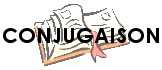 Le FUTUR des verbes en « ER » (01)LAVERAIMERNAGERDANSERje laveraij’aimeraije nageraije danseraitu laverastu aimerastu nagerastu danserasil laveraelle aimeraon nagerail danseranous laveronsnous aimeronsnous nageronsnous danseronsvous laverezvous aimerezvous nagerezvous danserezils laverontelles aimerontils nagerontils danserontil●●grimperasils●●soignerasje●●casseraije●●joueronttu●●rangeranous●●rangerainous●●soufflerezon●●dessineronselles●●roulerontvous●●sonneravous●●tourneronstu●●goûterez